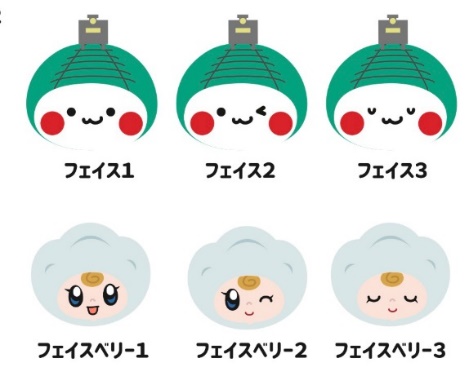 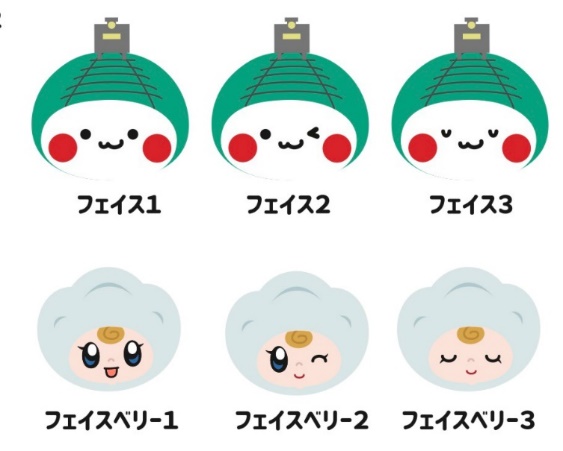 ▶負担限度額認定とは：低所得者の方が施設やショートステイを利用する際に食費・居住費について助成を行う制度です。・対象者：下記条件に当てはまる方　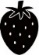 ・対象サービス：介護老人保健施設/介護療養型医療施設/特別養護老人ホーム短期入所生活介護（ショートステイ）における食費と居住費（滞在費）※グループホーム/小規模多機能型施設/通所介護/通所リハビリテーションは対象外となります。・基準費用額（上記表の対象者で該当した段階を参考に下記表をご覧ください）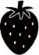 ▶注意点：・新規、更新ともに利用には申請が必要です。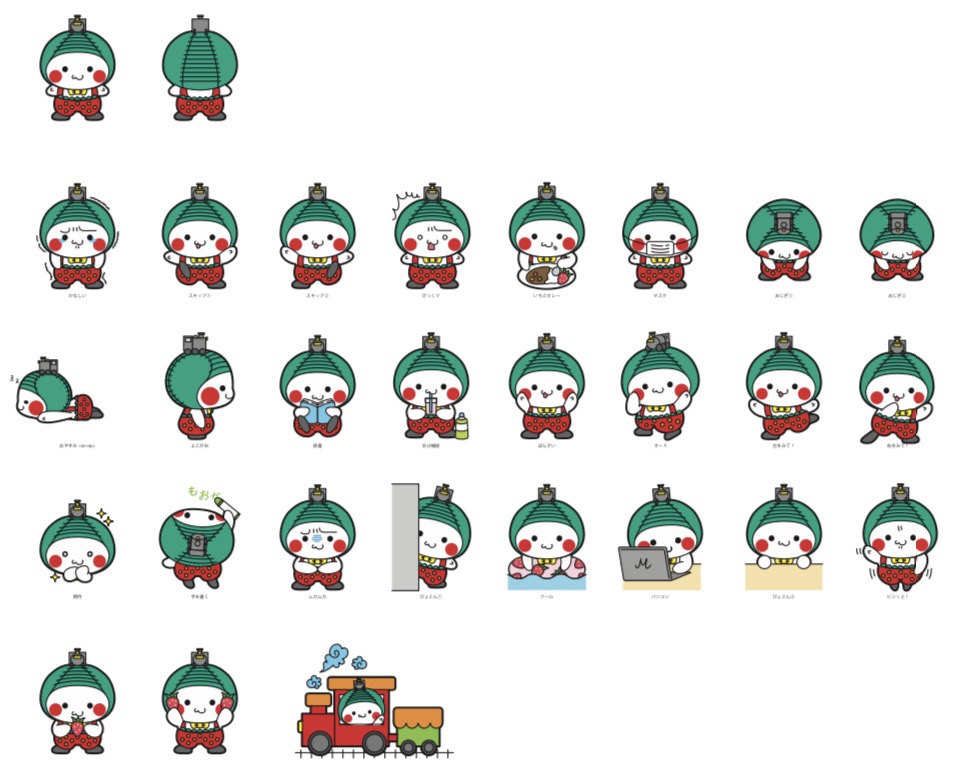 区分対象者対象者預貯金等第1段階⑴市民税非課税である老齢福祉年金受給者⑵生活保護受給者⑴市民税非課税である老齢福祉年金受給者⑵生活保護受給者単身1,000万円以下（夫婦：2,000万円以下）第2段階世帯全員が市民税非課税前年の合計所得+年金が80万円以下単身650万円以下（夫婦：1,650万円以下）第3段階①世帯全員が市民税非課税前年の合計所得+年金が80万円超120万円以下単身550万円以下（夫婦：1,550万円以下）第3段階②世帯全員が市民税非課税前年の合計所得+年金が120万円超単身500万円以下（夫婦：1,500万円以下）区分居住費（滞在費）居住費（滞在費）居住費（滞在費）居住費（滞在費）居住費（滞在費）食費【　】はショートステイ区分ユニット型個室ユニット型個室的多床室従来型個室従来型個室多床室食費【　】はショートステイ区分ユニット型個室ユニット型個室的多床室特養等老健療養等多床室食費【　】はショートステイ第１段階820円490円320円490円0円300円【300円】第２段階820円490円420円490円370円390円【600円】第３段階①1,310円1,310円820円1,310円370円650円【1,000円】第３段階②1,310円1,310円820円1,310円370円1,360円【1,300円】